ALERTA AO SALALERTA DOS MALEFÍCIOS DO CONSUMO EXCESSIVO DE SAL Causa doenças graves como hipertensão arterial, AVC e demência. Também cria problemas nos rins e na visão.Aumenta o peso, levando à obesidade.ALERTA DOS MALEFÍCIOS DO CONSUMO EXCESSIVO DE SAL Causa doenças graves como hipertensão arterial, AVC e demência. Também cria problemas nos rins e na visão.Aumenta o peso, levando à obesidade.ALERTA DOS MALEFÍCIOS DO CONSUMO EXCESSIVO DE SAL Causa doenças graves como hipertensão arterial, AVC e demência. Também cria problemas nos rins e na visão.Aumenta o peso, levando à obesidade.ALERTA DOS MALEFÍCIOS DO CONSUMO EXCESSIVO DE SAL Causa doenças graves como hipertensão arterial, AVC e demência. Também cria problemas nos rins e na visão.Aumenta o peso, levando à obesidade.ALERTA DOS MALEFÍCIOS DO CONSUMO EXCESSIVO DE SAL Causa doenças graves como hipertensão arterial, AVC e demência. Também cria problemas nos rins e na visão.Aumenta o peso, levando à obesidade.PARA DIMINUIR O CONSUMO DE SALDevemos comer mais carne de aves.Devemos optar por cozinhar com azeite e especiarias.Tentar comprar menos alimentos enlatados.PARA DIMINUIR O CONSUMO DE SALDevemos comer mais carne de aves.Devemos optar por cozinhar com azeite e especiarias.Tentar comprar menos alimentos enlatados.PARA DIMINUIR O CONSUMO DE SALDevemos comer mais carne de aves.Devemos optar por cozinhar com azeite e especiarias.Tentar comprar menos alimentos enlatados.PARA DIMINUIR O CONSUMO DE SALDevemos comer mais carne de aves.Devemos optar por cozinhar com azeite e especiarias.Tentar comprar menos alimentos enlatados.PARA DIMINUIR O CONSUMO DE SALDevemos comer mais carne de aves.Devemos optar por cozinhar com azeite e especiarias.Tentar comprar menos alimentos enlatados.BATATAS FRITAS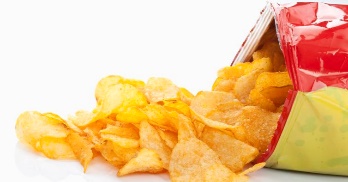 1,1g *BOLACHAS DE ÁGUA E SAL1,7g * 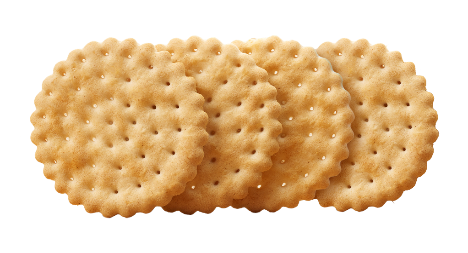 SALSICHAS1,5g *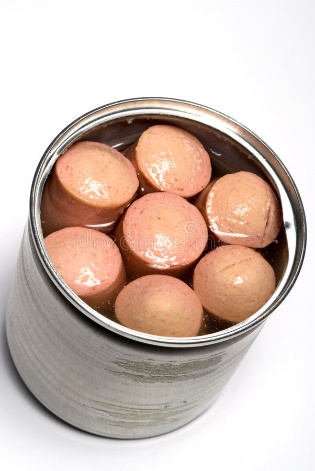 MARGARINA2,5g *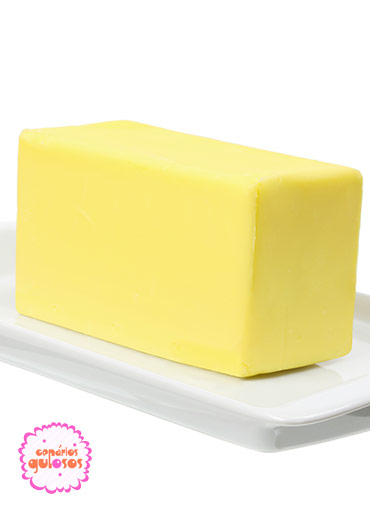 AZEITONAS2,0g *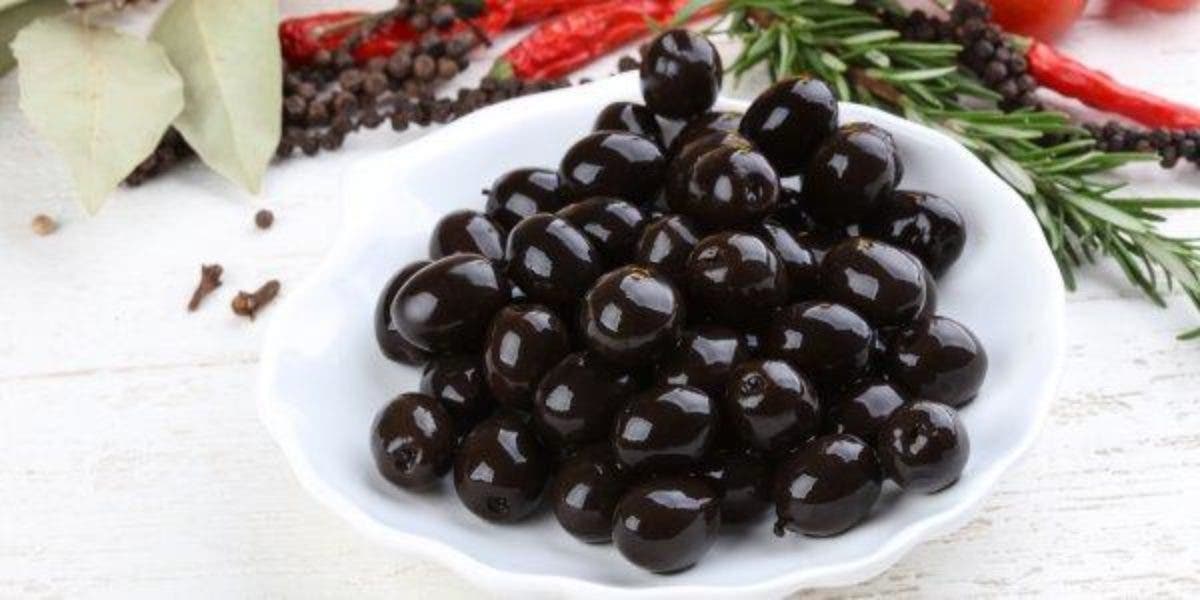 